Loqate, A GBG Solution Release Notes – Reference Data & Knowledge Base2021Q2.0 Major ReleaseCase ResolutionsPlease visit https://support.loqate.com/release-information/2021q2-0-resolved-cases/ for a list of cases resolved in this release.  If you would like more details on any of the solved cases listed, please contact LoqateSupport@gbgplc.com for further information. Certification Expiration DatesIf you have purchased either the CASS (USA) or AMAS (Australia) certified products, please be aware that the datasets have expiration dates set by the respective postal authorities. Please ensure that you have the latest library and data installed to avoid loss of service through these products.For more information on expiry date checking for CASS and AMAS, please refer “Usage expiration” section in https://support.loqate.com/documentation/local-apis/cass-overview-2/ and https://support.loqate.com/address-matching-approval-system-amas/Data Notices Australia Please note: From the 2021Q2.0 Major Release, the “Suburb” field, defined by Australia Post, will be moved from Locality to DependentLocality and the wider metropolitan region (or city) will become the Locality. The change will only occur in Verify output components; the address lines will be unaffected and will remain compliant with postal standards. United States (Verify & CASS) & Puerto Rico (Verify) Please note: The following update will be delayed: the address line containing the “URB” (Urbanization, if present) will be moving above the address line containing the premise and street. This is a corrective change to ensure compliance with USPS standards. We will notify you when this change is available.For example (2020Q4.1 on left; from 2021Q2.0 on right)USA CASS2 EnginePlease note: From the 2021Q2.0 major release, the USA CASS2 engine will be made available. Information on the USA CASS2 engine can be found on the support site here. Please contact your account manager for additional information in regards to accessing USA CASS2. Data Improvements AustraliaIn the 2021Q2.0 major release, the “Suburb” field will be moved from Locality to DependentLocality and the wider metropolitan region will become the Locality. This change will occur in Verify output components; the address lines will be unaffected and will remain compliant with postal standards. When a DependentLocality is present, the address format will use the conditional address format (provided in the above table) for Australia. Additional updates include improvements in the verification results within the Building, Thoroughfare, and DependentLocality fields.India With this release, two AdministrativeArea have been updated to better align with the postal authority. The two AdministrativeArea (Dadra and Nagar Haveli; Daman and Diu) are merged into a single Administrative called Dadra & Nagar Haveli & Daman & Diu. Country Improvement Program (PDH)The following section will display the changes made during the country improvement program.For more details on our Country Improvement Program, please visit the support site here. The country verification level is displayed in parenthesis next to the country name. BarbadosThis release includes improvements with the verification results in the DependentLocality field. BhutanBhutan Continued…In this release, the alignment between SuperAdministrativeArea and AdministrativeArea fields are now resolved. This release also includes improvements to the verification results within the PostalCode field. Burkina FasoThis release provides improved verification results in the SuperAdministrativeArea and the AdministrativeArea fields. BurundiIn this release, verification results are improved within the following fields: AdministrativeArea, SubAdministrativeArea, and DependentLocality. GambiaGambia Continued…With this release, the AdministrativeArea and SubAdministrativeArea are updated to better align with the postal authority. Banjul Centra will be included as a SubAdministrativeArea and Western has been removed as an AdministrativeArea. 
Holy See (Vatican City State)With this release, the alignment between AdministrativeArea and Locality are now resolved and improvements in the verification results are made. 
KazakhstanKazakhstan Continued…With this release, improvements are made to the verification results in the AdministrativeArea and SubAdministrativeArea fields.  NauruNauru Continued…This release includes improvements to the verification results within the AdministrativeArea field.  Palestine, State ofWith this release, improvements are made to the verification results in the Locality field. Saint Pierre and MiquelonSaint Pierre and Miquelon Conitnued…Verification results are improved within the SubAdministrativeArea and AdministrativeArea fields. SudanIn this release, improvements are made to the verification results for the SubAdministrativeArea field. Syrian Arab RepublicSyrian Arab Republic Continued…This release includes improvements to the verification results for the AdministrativeArea field. YemenWith this release, improvements are made to the verification results for the AdministrativeArea and the SubAdministrativeArea fields. VietnamIn this release, improvements are made to the verification results for the Building and Thoroughfare fields.From the 2021Q2.0 major release, “Ward” will be included as a Locality and District will be included as a SubAdministrativeArea. Vietnam Continued…
Knowledge Base & Reference Data UpdatesThe table below shows which countries have been updated, and how, in this release.If there is a PDH in the reference data column, this shows a country was included in the country improvement project. Reference Data: 40 countriesLexicon: 22 countriesContext Rules: 4 countriesLoqate Release DateCertification Expiry Date*AMAS Data2021-02-262021-06-30CASS Data2021-04-152021-07-29*Certification Expiry Date is different from Loqate license key expiry date. The earliest expiry date will apply.*Certification Expiry Date is different from Loqate license key expiry date. The earliest expiry date will apply.*Certification Expiry Date is different from Loqate license key expiry date. The earliest expiry date will apply.280 Calle 13 NWUrb Puerto NuevoSan Juan PR 00920-2206Urb Puerto Nuevo280 Calle 13 NWSan Juan PR 00920-2206Country InformationDescriptionISO2AUISO3AUSAddress Format (Default)OrganizationPostBoxBuildingSubBuilding Premise ThoroughfareDependentThoroughfareDoubleDependentLocalityLocality AdministrativeArea PostalCodeConditional Address Format (When DependentLocality is present)OrganizationPostBoxBuildingSubBuilding Premise ThoroughfareDependentThoroughfareDoubleDependentLocalityDependent AdministrativeArea PostalCodePDHYESPDH completed date2021Q2.0New SourceNOReference Data Pre-PDHrd_AU_ggg.lfsrd_AU_ggg_rg.lfsrd_AU_ggg_r.lfsrd_AU_vfy_ai.lfsrd_AU_vfy.lfsReference Data Post-PDHrd_AU_ggg.lfsrd_AU_ggg_rg.lfsrd_AU_ggg_r.lfsrd_AU_vfy_ai.lfsrd_AU_vfy.lfsCountry InformationDescriptionISO2BBISO3BRBAddress FormatOrganizationPostBoxSubBuilding BuildingPremise Thoroughfare DependentThoroughfareDoubleDependentLocalityDependentLocalityLocality PostalCode PDHYESPDH completed date2021Q2.0New SourceNOReference Data Pre-PDHrd_BB_vfy.lfsrd_BB_vfy_ai.lfsrd_BB_ggg.lfsrd_BB_ggg_rg.lfsReference Data Post-PDHrd_BB_vfy.lfsrd_BB_vfy_ai.lfsrd_BB_ggg.lfsrd_BB_ggg_rg.lfsCountry InformationDescriptionISO2BTISO3BTNAddress FormatOrganizationPostBoxSubBuilding BuildingPremise ThoroughfareDependentThoroughfareDoubleDependentLocalityDependentLocalityLocality PostalCodePDHYESPDH completed date2021Q2.0New SourceNOReference Data Pre-PDHrd_BT.lfsrd_BT_ai.lfsrd_BT_rg.lfsReference Data Post-PDHrd_BT_vfy.lfsrd_BT_vfy_ai.lfsrd_BT_ggg.lfsrd_BT_ggg_rg.lfsCountry InformationDescriptionISO2BFISO3BFAAddress FormatOrganizationPostBoxSubBuilding BuildingPremise Thoroughfare DependentThoroughfareDoubleDependentLocalityDependentLocalityLocalityPDHYESPDH completed date2021Q2.0New SourceNOReference Data Pre-PDHrd_BF.lfsrd_BF_ai.lfsrd_BF_rg.lfsReference Data Post-PDHrd_BF_vfy.lfsrd_BF_vfy_ai.lfsrd_BF_ggg.lfsrd_BF_ggg_rg.lfsCountry InformationDescriptionISO2BIISO3BDIAddress FormatOrganizationPostBoxSubBuilding BuildingPremise Thoroughfare DependentThoroughfareDoubleDependentLocalityDependentLocalityLocalityPDHYESPDH completed date2021Q2.0New SourceNOReference Data Pre-PDHrd_BI.lfsrd_BI_ai.lfsrd_BI_rg.lfsrd_BI_geop.lfsrd_BI_geop_rg.lfsReference Data Post-PDHrd_BI_vfy.lfsrd_BI_vfy_ai.lfsrd_BI_ggg.lfsrd_BI_ggg_rg.lfsCountry InformationDescriptionISO2GMISO3GMBAddress FormatOrganizationPostBoxSubBuilding BuildingPremise Thoroughfare DependentThoroughfareDoubleDependentLocalityDependentLocalityLocalityPDHYESPDH completed date2021Q2.0New SourceNOReference Data Pre-PDHrd_GM.lfsrd_GM_ai.lfsRd_GM_rg.lfsReference Data Post-PDHrd_GM_vfy.lfsrd_GM_vfy_ai.lfsrd_GM_ggg.lfsRd_GM_ggg_rg.lfsCountry InformationDescriptionISO2VAISO3VATAddress FormatOrganizationPostBoxBuilding SubBuildingThoroughfare PremiseDependentThoroughfareDoubleDependentLocalityDependentLocalityPostalCode Locality AdministrativeAreaPDHYESPDH completed date2021Q2.0New SourceNOReference Data Pre-PDHrd_VA_vfy.lfsrd_VA_vfy_ai.lfsrd_VA_ggg.lfsrd_VA_ggg_rg.lfsReference Data Post-PDHrd_VA_vfy.lfsrd_VA_vfy_ai.lfsrd_VA_ggg.lfsrd_VA_ggg_rg.lfsCountry InformationDescriptionISO2KZISO3KAZAddress Format: (Cyrillic script)AdministrativeArea
SubAdministrativeArea
PostalCode ,Locality
DependentLocalityDoubleDependentLocalityDependentThoroughfareThoroughfare Premise Building SubBuildingPostBoxOrganizationAddress Format: (Latin script)OrganizationPostBoxThoroughfare Premise Building SubBuildingDependentThoroughfareDoubleDependentLocality DependentLocalityPostalCode ,LocalitySubAdministrativeAreaAdministrativeAreaPDHYESPDH completed date2021Q2.0New SourceNOReference Data Pre-PDHrd_KZ_ai.lfs rd_KZ_geop.lfs rd_KZ_geop_rg.lfs rd_KZ.lfs rd_KZ_rg.lfsReference Data Post-PDHrd_KZ_vfy.lfsrd_KZ_vfy_ai.lfsrd_KZ_ggg.lfsrd_KZ_ggg_rg.lfsCountry InformationDescriptionISO2NRISO3NRUAddress FormatOrganizationPostBoxSubBuilding BuildingPremise Thoroughfare DependentThoroughfareDoubleDependentLocalityDependentLocalityLocalityPostalCodePDHYESPDH completed date2021Q2.0New SourceNOReference Data Pre-PDHrd_NR.lfsrd_NR_ai.lfsrd_NR_rg.lfsReference Data Post-PDHrd_NR_vfy.lfsrd_NR_vfy_ai.lfsrd_NR_ggg.lfsrd_NR_ggg_rg.lfsCountry InformationDescriptionISO2PSISO3PSEAddress FormatOrganizationPostBoxBuilding SubBuildingThoroughfare PremiseDependentThoroughfareDoubleDependentLocalityDependentLocalityLocality AdministrativeArea PostalCodePDHYESPDH completed date2021Q2.0New SourceNOReference Data Pre-PDHrd_PS.lfsrd_PS_ai.lfsrd_PS_rg.lfsReference Data Post-PDHrd_PS_vfy.lfsrd_PS_vfy_ai.lfsrd_PS_ggg.lfsrd_PS_ggg_rg.lfsCountry InformationDescriptionISO2PMISO3SPMAddress FormatOrganizationPostBoxSubBuilding BuildingPremise ThoroughfareDependentThoroughfareDoubleDependentLocalityDependentLocalityPostalCode Locality AdministrativeAreaPDHYESPDH completed date2021Q2.0New SourceNOReference Data Pre-PDHrd_PM.lfsrd_PM_ai.lfsrd_PM_rg.lfsReference Data Post-PDHrd_PM_vfy.lfsrd_PM_vfy_ai.lfsrd_PM_ggg.lfsrd_PM_ggg_rg.lfsCountry InformationDescriptionISO2SDISO3SDNAddress FormatOrganizationPostBoxSubBuilding BuildingPremise ThoroughfareDependentThoroughfareDoubleDependentLocalityDependentLocalityPostalCodeLocality PDHYESPDH completed date2021Q2.0New SourceNOReference Data Pre-PDHrd_SD.lfsrd_SD_ai.lfsrd_SD_rg.lfsReference Data Post-PDHrd_SD_vfy.lfsrd_SD_vfy_ai.lfsrd_SD_ggg.lfsrd_SD_ggg_rg.lfsCountry InformationDescriptionISO2SYISO3SYRAddress FormatOrganizationPostBoxSubBuilding BuildingPremise ThoroughfareDependentThoroughfareDoubleDependentLocalityDependentLocalityLocality PDHYESPDH completed date2021Q2.0New SourceNOReference Data Pre-PDHrd_SY.lfsrd_SY_ai.lfsrd_SY_rg.lfsReference Data Post-PDHrd_SY_vfy.lfsrd_SY_vfy_ai.lfsrd_SY_ggg.lfsrd_SY_ggg_rg.lfsCountry InformationDescriptionISO2YEISO3YEMAddress FormatOrganizationPostBoxSubBuilding BuildingPremise ThoroughfareDependentThoroughfareDoubleDependentLocalityDependentLocalityLocality PDHYESPDH completed date2021Q2.0New SourceNOReference Data Pre-PDHrd_YE.lfsrd_YE_ai.lfsrd_YE_rg.lfsReference Data Post-PDHrd_YE_vfy.lfsrd_YE_vfy_ai.lfsrd_YE_ggg.lfsrd_YE_ggg_rg.lfsCountry InformationDescriptionISO2VNISO3VNMAddress FormatOrganizationPostBoxSubBuilding BuildingPremise Thoroughfare DependentThoroughfareDoubleDependentLocality DependentLocalityLocality, SubAdministrativeAreaAdministrativeArea PostalCode PDHYESPDH completed date2021Q2.0New SourceNOReference Data Pre-PDHrd_VN_ai.lfsrd_VN_geop.lfsrd_VN_geop_rg.lfsrd_VN.lfsrd_VN_rg.lfsReference Data Post-PDHrd_VN_vfy.lfsrd_VN_vfy_ai.lfsrd_VN_ggg.lfsrd_VN_ggg_rg.lfs2021Q1.12021Q2.0Building and Thoroughfare were not parsed correctly.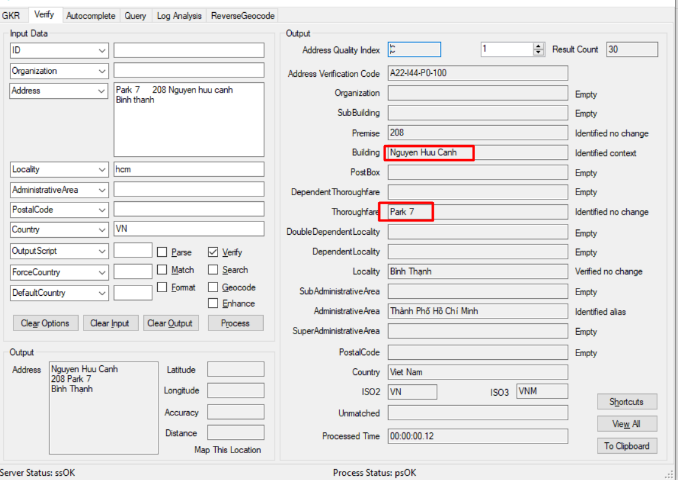 Building and Thoroughfare are parsed correctly after the fix.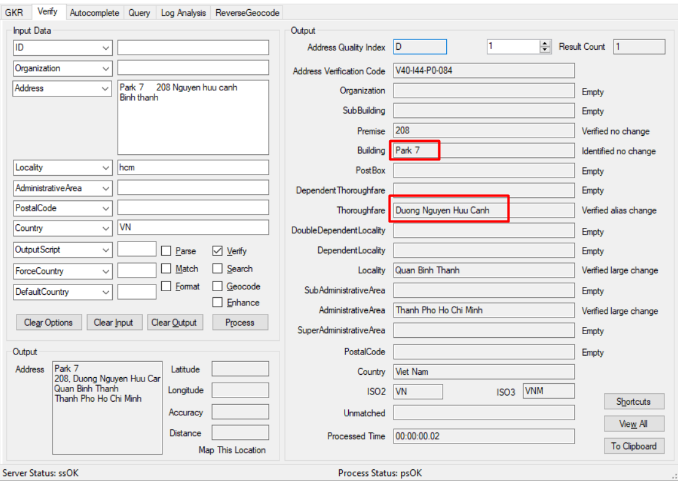 Previously most of the localities (ward) and SubAdministrativeArea (district) were demoted one level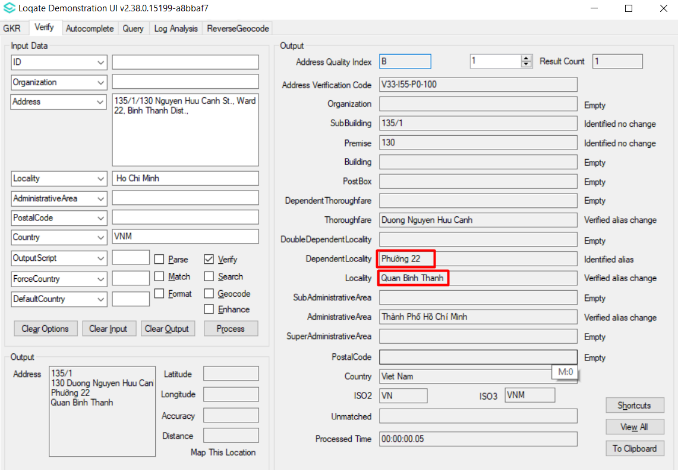 Fixed the alignment where the ‘Ward’ now verified as locality and ‘District’ verified as SubAdministrativeArea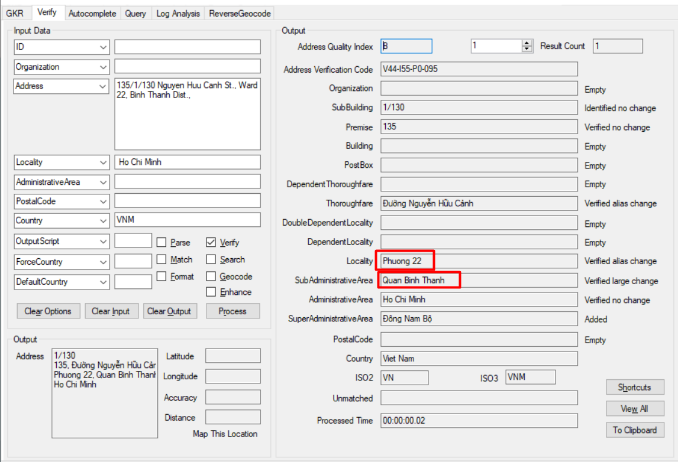 Incorrect address format in previous release.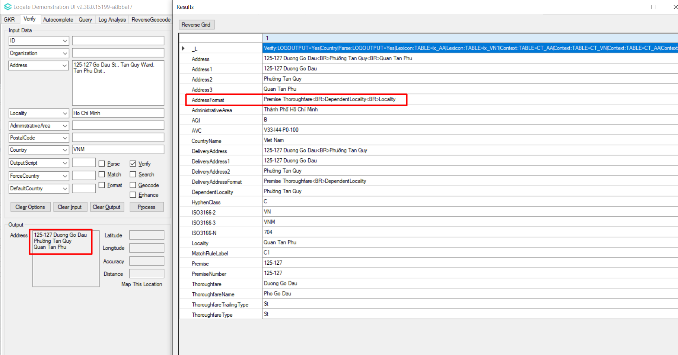 The address format has been fixed in accordance to Vietnam addressing format.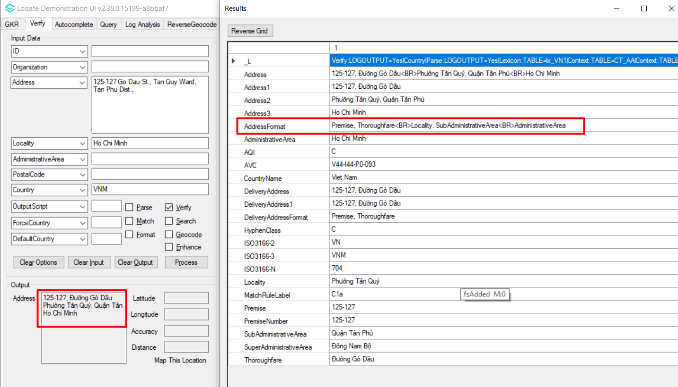 COUNTRY NAMEISO CODECONTEXT RULESLEXICONSREFERENCE DATAANDORRAADUNITED ARAB EMIRATESAEAFGHANISTANAFANTIGUA AND BARBUDAAGANGUILLAAIALBANIAALARMENIAAMANGOLAAOANTARCTICAAQARGENTINAARAMERICAN SAMOAASXAUSTRIAATXAUSTRALIAAUXXARUBAAWÅLAND ISLANDSAXAZERBAIJANAZBOSNIA AND HERZEGOVINABAXBARBADOSBBXXBANGLADESHBDBELGIUMBEBURKINA FASOBFXXBULGARIABGBAHRAINBHBURUNDIBIXXBENINBJSAINT BARTHÉLEMYBLBERMUDABMBRUNEI DARUSSALAMBNBOLIVIA (PLURINATIONAL STATE OF)BOBONAIRE, SINT EUSTATIUS AND SABABQBRAZILBRXBAHAMASBSBHUTANBTXXBOUVET ISLANDBVBOTSWANABWBELARUSBYBELIZEBZCANADACAXXXCOCOS (KEELING) ISLANDSCCCONGO, DEMOCRATIC REPUBLIC OF THECDCENTRAL AFRICAN REPUBLICCFCONGOCGSWITZERLANDCHCÔTE D'IVOIRECICOOK ISLANDSCKCHILECLCAMEROONCMCHINACNCOLOMBIACOXCOSTA RICACRCUBACUCABO VERDECVCURAÇAOCWCHRISTMAS ISLANDCXCYPRUSCYXCZECHIACZGERMANYDEXXDJIBOUTIDJDENMARKDKDOMINICADMDOMINICAN REPUBLICDOALGERIADZECUADORECESTONIAEEEGYPTEGWESTERN SAHARAEHERITREAERSPAINESXETHIOPIAETFINLANDFIFIJIFJFALKLAND ISLANDS (MALVINAS)FKMICRONESIA (FEDERATED STATES OF)FMXFAROE ISLANDSFOFRANCEFRGABONGAUNITED KINGDOMGBXGRENADAGDGEORGIAGEFRENCH GUIANAGFGUERNSEYGGXGHANAGHGIBRALTARGIGREENLANDGLGAMBIAGMXXGUINEAGNGUADELOUPEGPEQUATORIAL GUINEAGQGREECEGRSOUTH GEORGIA AND THE SOUTH SANDWICH ISLANDSGSGUATEMALAGTGUAMGUXGUINEA-BISSAUGWGUYANAGYHONG KONGHKHEARD ISLAND AND MCDONALD ISLANDSHMHONDURASHNCROATIAHRHAITIHTHUNGARYHUINDONESIAIDIRELANDIEISRAELILISLE OF MANIMXINDIAINXBRITISH INDIAN OCEAN TERRITORYIOIRAQIQIRANIRICELANDISITALYITJERSEYJEXJAMAICAJMJORDANJOJAPANJPKENYAKEKYRGYZSTANKGCAMBODIAKHKIRIBATIKICOMOROSKMSAINT KITTS AND NEVISKNKOREA (DEMOCRATIC PEOPLE'S REPUBLIC OF)KPKOREA, REPUBLIC OFKRXKUWAITKWCAYMAN ISLANDSKYKAZAKHSTANKZXXLAO PEOPLE'S DEMOCRATIC REPUBLICLALEBANONLBSAINT LUCIALCLIECHTENSTEINLISRI LANKALKLIBERIALRLESOTHOLSLITHUANIALTLUXEMBOURGLULATVIALVLIBYALYMOROCCOMAMONACOMCMOLDOVA, REPUBLIC OFMDMONTENEGROMESAINT MARTIN (FRENCH PART)MFMADAGASCARMGMARSHALL ISLANDSMHXNORTH MACEDONIAMKMALIMLMYANMARMMMONGOLIAMNMACAOMONORTHERN MARIANA ISLANDSMPXMARTINIQUEMQMAURITANIAMRMONTSERRATMSMALTAMTMAURITIUSMUMALDIVESMVMALAWIMWMEXICOMXMALAYSIAMYMOZAMBIQUEMZNAMIBIANANEW CALEDONIANCNIGERNENORFOLK ISLANDNFNIGERIANGNICARAGUANINETHERLANDSNLNORWAYNONEPALNPNAURUNRXXNIUENUNEW ZEALANDNZOMANOMXPANAMAPAPERUPEFRENCH POLYNESIAPFPAPUA NEW GUINEAPGPHILIPPINESPHPAKISTANPKPOLANDPLSAINT PIERRE AND MIQUELONPMXXPITCAIRNPNXXPUERTO RICOPRXPALESTINE, STATE OFPSXXPORTUGALPTPALAUPWXPARAGUAYPYQATARQARÉUNIONREROMANIAROXSERBIARSRUSSIAN FEDERATIONRUXRWANDARWSAUDI ARABIASASOLOMON ISLANDSSBSEYCHELLESSCSUDANSDXXSWEDENSESINGAPORESGSAINT HELENA, ASCENSION AND TRISTAN DA CUNHASHSLOVENIASISVALBARD AND JAN MAYENSJSLOVAKIASKSIERRA LEONESLSAN MARINOSMSENEGALSNSOMALIASOSURINAMESRSOUTH SUDANSSSAO TOME AND PRINCIPESTEL SALVADORSVSINT MAARTEN (DUTCH PART)SXSYRIAN ARAB REPUBLICSYXXSWAZILANDSZTURKS AND CAICOS ISLANDSTCCHADTDFRENCH SOUTHERN TERRITORIESTFTOGOTGTHAILANDTHTAJIKISTANTJTOKELAUTKTIMOR-LESTETLTURKMENISTANTMTUNISIATNTONGATOTURKEYTRTRINIDAD AND TOBAGOTTXXTUVALUTVTAIWANTWXTANZANIA, UNITED REPUBLIC OFTZUKRAINEUAUGANDAUGUNITED STATES MINOR OUTLYING ISLANDSUMUNITED STATES OF AMERICAUSXXURUGUAYUYUZBEKISTANUZVATICAN CITYVAXXSAINT VINCENT AND THE GRENADINESVCVENEZUELA (BOLIVARIAN REPUBLIC OF)VEVIRGIN ISLANDS (BRITISH)VGVIRGIN ISLANDS (U.S.)VIXVIET NAMVNXXXVANUATUVUWALLIS AND FUTUNAWFSAMOAWSYEMENYEXXMAYOTTEYTSOUTH AFRICAZAZAMBIAZMZIMBABWEZW